FORMULIR DAN TEMPLATE TABEL ISIAN UNTUK PEMOHON RPL TIPE A-2Form A-2 (1)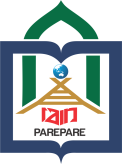 KEMENTERIAN AGAMA REPUBLIK INDONESIAINSTITUT AGAMA ISLAM NEGERI PAREPARE       Jalan Amal Bakti No. 8 Soreang, Kota Parepare 91132 Telepon (0421) 21307, Fax. (0421) 24404PO Box 909 Parepare 91100,website: www.iainpare.ac.id, email: mail@iainpare.ac.idFORMULIR PERMOHONAN RPL TIPE A-2  Pilihan Program RPL	                                                                                              Berilah tanda ceklis (V) pada salah satu pilihan dari tiga Program RPLTipe A-1: Pengakuan terhadap hasil pendidikan formal sebelumnyaTipe A-2: Pengakuan terhadap hasil pendidikan informal/nonformal/pengalaman kerja Tipe Campuran (hybrid): Pengakuan terhadap hasil pendidikan formal ditambahdengan hasil pendidikan informal/nonforma/pengalaman kerja  Pilihan Program Studi	 Sebutkan dua pilihan Program Studi yang akan dituju:Semua	informasi	yang	saya	tuliskan	adalah	sepunuhnya	benar	dan	saya bertanggungjawab atas seluruh data dalam formular ini.Form A-2 (2)KEMENTERIAN AGAMA REPUBLIK INDONESIAINSTITUT AGAMA ISLAM NEGERI PAREPARE                 Jalan Amal Bakti No. 8 Soreang, Kota Parepare 91132 Telepon (0421) 21307, Fax. (0421) 24404PO Box 909 Parepare 91100,website: www.iainpare.ac.id, email: mail@iainpare.ac.idFORMULIR DAFTAR RIWAYAT HIDUP TIPE A-2 Daftar Riwayat Pekerjaan/Pengalaman Kerja	 Pada bagian ini, diisi dengan pengalaman kerja yang anda miliki yang relevan dengan mata kuliah yang akan dinilai. Tulislah data pengalaman kerja saudara dimulai dari urutan paling akhir (terkini).Semua informasi yang saya tuliskan adalah sepunuhnya benar dan saya bertanggungjawab atas seluruh data dalam formular iniForm A-2 (3)KEMENTERIAN AGAMA REPUBLIK INDONESIAINSTITUT AGAMA ISLAM NEGERI PAREPARE                 Jalan Amal Bakti No. 8 Soreang, Kota Parepare 91132 Telepon (0421) 21307, Fax. (0421) 24404PO Box 909 Parepare 91100,website: www.iainpare.ac.id, email: mail@iainpare.ac.idFORMULIR KONSULTASI PRA-ASESMEN PEMOHON RPL TIPE A-2*) dapat diperoleh dilihat pada website IAIN Parepare …………., ………………………..Diketahui	Pemohon,Pengelola RPLForm A-2 (4)KEMENTERIAN AGAMA REPUBLIK INDONESIAINSTITUT AGAMA ISLAM NEGERI PAREPARE                 Jalan Amal Bakti No. 8 Soreang, Kota Parepare 91132 Telepon (0421) 21307, Fax. (0421) 24404PO Box 909 Parepare 91100,website: www.iainpare.ac.id, email: mail@iainpare.ac.idPetunjukFORMULIR EVALUASI MANDIRI RPL TIPE-A2Tujuan pengisian Formulir Evaluasi Diri ini adalah agar calon dapat secara mandiri menilai tingkat profesiensi dari setiap kriteria unjuk kerja capaian pembelajaran mata kuliah atau modul pembelajaran dan menyampaikan bukti yang diperlukan untuk mendukung klaim tingkat profesiensinya. Isilah setiap kriteria unjuk kerja atau capaian pembelajaran pada halaman-halaman berikut sesuai dengan tingkat profesiansi yang saudara miliki.Identifikasi Dokumen yang Diajukan*) Tata Cara PengkodeanGunakan dua huruf prefik ditambah tiga angka nomor dokumen.Contoh:SK-001 = Sertifikat kompetensi dengan nomor urut 001Identifikasi Tingkat ProfesiensiBerilah tanda ceklis (V) pada kolom profiesiensi pengetahuan dan keterampilan dengan pilihan Sangat Baik; Baik; dan Tidak Pernah dengan penjelasan sebagai berikut:**) mengikuti kode pada point A (Identifikasi Dokumen yang Diajukan) KeteranganEvaluasi Diri terhadap Capaian Pembelajaran Program StudiIsilah kemampuan yang pemohon miliki dengan skala penilaian sebagai berikut:1 = tidak mampu; 2 = kurang mampu; 4 = mampu; 5 = sangat mampu (catatan: tidak ada skala 3)Ajuan RPL pada Mata Kuliah Program StudiBerilah tanda ceklis pada kolom “Ya” jika akan mengajukan RPL pada mata kuliah program studi, atau “Tidak” jika akan mengajukan RPL pada mata kuliah program studiBersama ini saya mengajukan permohonan untuk dapat mengikuti Rekognisi Pembelajaran Lampau (RPL) dan dengan ini saya menyatakan bahwa:semua informasi yang saya tuliskan adalah sepenuhnya benar dan saya bertanggung- jawab atas seluruh data dalam formulir ini, dan apabila dikemudian hari ternyata informasi yang saya sampaikan tersebut adalah tidak benar, maka saya bersedia menerima sangsi sesuai dengan ketentuan yang berlaku;saya memberikan ijin kepada pihak pengelola program RPL, untuk melakukan pemeriksaan kebenaran informasi yang saya berikan dalam formulir aplikasi ini kepada seluruh pihak yang terkait dengan jenjang akademik sebelumnya dan kepada perusahaan tempat saya bekerja sebelumnyadan atau saat ini saya bekerja; dansaya akan mengikuti proses asesmen sesuai dengan jadwal/waktu yang ditetapkan oleh IAIN PAREPARE.Lampiran Dokumen RPL yang akan diajukan dalam penilaianIjazah dan/atau Transkrip Nilai dari Mata Kuliah yang pernah ditempuh di jenjang Pendidikan Tinggi sebelumnya (khusus untuk transfer sks);Daftar Riwayat pekerjaan dengan rincian tugas yang dilakukan;Sertifikat KompetensiSertifikat Kursus/PelatihanSertifikat konferensi/workshop/seminar/lokakarya/simposium/dllKarya Ilmiah yang dipublikasikan (artikel jurnal/artikel di media masa bereputasiKarya Monumental/hak CiptaKarya tulis (buku, book chapter, novel, kumpulan puisi, dll)Penghargaan/piagam dari industri atau lembaga lain yang kredibelSurat referensi dari supervisor/perusahaan mengenai uraian pekerjaan yang dilakukan pada perusahaan tersebutBukti Job description dari perusahaan mengenai pekerjaan andaBukti Pengalaman Industri (on the job training, magang, kerja praktek, dll)Bukti keanggotaan profesi/ilmiahLogbook atau Catatan pelatihan di lokasi tempat kerja;Bukti-bukti lainnya yang relevan (termasuk foto dokumentasi)Form A-2 (5)KEMENTERIAN AGAMA REPUBLIK INDONESIAINSTITUT AGAMA ISLAM NEGERI PAREPARE                 Jalan Amal Bakti No. 8 Soreang, Kota Parepare 91132 Telepon (0421) 21307, Fax. (0421) 24404PO Box 909 Parepare 91100,website: www.iainpare.ac.id, email: mail@iainpare.ac.idKESEPAKATAN WAKTU ASESMENSetelah lulus Desk Evaluation dan Portofolio dilakukan asesmen, dengan data sesuai table berikut:Maka kepada yang bersangkutan diwajibkan mengikuti asesmen yang akan diselenggarakan pada:Asesmen wajib diikuti oleh Pemohon RPL serta tidak dapat diwakilkanForm A-2 (6)KEMENTERIAN AGAMA REPUBLIK INDONESIAINSTITUT AGAMA ISLAM NEGERI PAREPARE                 Jalan Amal Bakti No. 8 Soreang, Kota Parepare 91132 Telepon (0421) 21307, Fax. (0421) 24404PO Box 909 Parepare 91100,website: www.iainpare.ac.id, email: mail@iainpare.ac.idTANDA TERIMA PORTOFOLIOSudah diterima portofolio dari Pemohon RPL Nama Prodi	:Jenjang Pendidikan	:Dengan rincian sebagai berikut:…………….., ……………………. Pengelola RPL………………………..… NIPData DiriData DiriNama LengkapTempat/Tanggal LahirJenis KelaminL/PStatus PerkawinanKawin/Lajang/Pernah NikahAlamat RumahKotaProvinsiKode PosTelpon/HPemailRPL Tipe A-1:RPL Tipe A-2:RPL Tipe Campuran (Hybrid):Pilihan I:Pilihan II:Nama Jelas & Tanda tangan Pemohon:Tanggal:Data DiriData DiriNama LengkapTempat/Tanggal LahirJenis KelaminL/PStatus PerkawinanKawin/Lajang/Pernah NikahAlamat RumahKotaProvinsiKode PosTelpon/HPemailKeanggotaan AsosiasiPendidikan jenjang Sekolah Menengah AtasPendidikan jenjang Sekolah Menengah AtasPendidikan jenjang Sekolah Menengah AtasPendidikan jenjang Sekolah Menengah AtasPendidikan jenjang Sekolah Menengah AtasNama SekolahAlamat SekolahKabupaten/Kota & ProvinsiProgram Studi (IPA/IPS/Bhs/dll)Tahun LulusRiwayat PendidikanRiwayat PendidikanRiwayat PendidikanRiwayat PendidikanNoNama Sekolah/ Perguruan TinggiTahun LulusJurusan/ Program StudiPelatihan ProfesionalPelatihan ProfesionalPelatihan ProfesionalPelatihan ProfesionalTahunJenis Pelatihan(Dalam/Luar Negeri)PenyelenggaraJangka WaktuKonferensi/Seminar/Lokakrya/SimposiumKonferensi/Seminar/Lokakrya/SimposiumKonferensi/Seminar/Lokakrya/SimposiumKonferensi/Seminar/Lokakrya/SimposiumTahunJudul KegiatanPenyelenggaraPanitia/ Pemohon/PembicaraPenghargaan/PiagamPenghargaan/PiagamPenghargaan/PiagamTahunBentuk PenghargaanpemberiOrganisasi Profesi/IlmiahOrganisasi Profesi/IlmiahOrganisasi Profesi/IlmiahTahunJenis/ Nama OrganisasiJabatan/jenjang keanggotaanNoNama dan Alamat Institusi/PerusahaanPeriode Bekerja (Tgl/bln/th)Posisi atau JabatanUraian Tugas utama pada posisi pekerjaan tersebutBukti yang disampaikanNama Jelas & Tanda tangan Pemohon:Tanggal:Nama Pemohon:Tanggal :Nama Pengelola RPL:Waktu	:Nomor Kontak Pengelola RPL *):Tempat :Prodi yang dituju Pemohon::Nama Perguruan Tinggi: IAIN Parepare: IAIN ParepareLangkahKegiatanHasil/Media/ Alat/Acuan1. PembukaanSalam dan perkenalan antar Pemohon danPengelola RPL Fakultas/Pascasarjana1. PembukaanMenjelaskan tujuan konsultasi pra asesmen1. PembukaanMenjelaskan langkah konsultasi pra asesmen2. PemeriksaanPengelola RPL memeriksa dokumen yangDokumen yangdapat siapkan lebih awal sebelum prosesdapat disiapkanasesmen seperti formulir pendaftaran,pemohonriwayat hidup, dan lain-lain3. PenjelasanPengelola RPL menjelaskan dokumendokumenasesemen dan rekognisi yang perluasesemen dandisiapkan serta tata cara pengisianrekognisi yangdokumennyaperlu disiapkan4. Konfirmasikan tujuan masesmenKonfirmasi tujuan asesmen kepada pemohon5. Jelaskan tata tertib asesmen5. Jelaskan tata tertib asesmen6. Konfirmasi jadwal asesmen (tanggal dan waktu/durasi penilaian)6. Konfirmasi jadwal asesmen (tanggal dan waktu/durasi penilaian)7. Tandatangani rencana asesmen7. Tandatangani rencana asesmen8. Tutup konsultasi pra asesmen dan berikan salam.8. Tutup konsultasi pra asesmen dan berikan salam.IDENTITAS PEMOHONIDENTITAS PEMOHONDATA PERGURUAN TINGGIDATA PERGURUAN TINGGINama:Nama PT:Alamat:Fakultas:No HP:Program Studi:Alamat email:Jenjang Pendidikan:Alasan melanjutkan Pendidikan:Alasan melanjutkan Pendidikan:Level KKNI:NoJenis DokumenKode Dokumen *)Deskripsi Keahlian/kompetensi yang diperoleh dari kegiatan yang diikutiAjuan Mata Kuliah yang akan direkognisiPrefikUntuk Jenis DokumenIJ=Ijasah pendidikan formal (Minimal Diploma)SK=Sertifikat KompetensiSP=Sertifikat Kursus/PelatihanSW=Sertifikat onferensu/workshop/seminar/lokakarya/simposium/dllKI=Karya Ilmiah yang dipublikasikan (artikel jurnal/artikel di media masa bereputasiKM=Karya Monumental/hak CiptaBK=Karya tulis (buku, book chapter, novel, kumpulan puisi, dll)PH=Penghargaan/piagam dari industri atau lembaga lain yang kredibelSR=Surat referensi dari supervisor/perusahaan mengenai uraian pekerjaan yang dilakukan pada perusahaan tersebutJD=Bukti Job description dari perusahaan mengenai pekerjaan andaPE=Bukti Pengalaman Industri (on the job training, magang, kerja praktek, dll)OP=Bukti keanggotaan profesi/ilmiahLB=Logbook atau Catatan pelatihan di lokasi tempat kerja;BL=Bukti-bukti lainnya yang relevan (termasuk foto dokumentasi)NoKemampuan Yang Diharapkan atau Capaian Pembelajaran Mata Kuliah (CPMK)*Profiesiensi pengetahuan dan keterampilan saat ini (diisi oleh Pemohon)Profiesiensi pengetahuan dan keterampilan saat ini (diisi oleh Pemohon)Profiesiensi pengetahuan dan keterampilan saat ini (diisi oleh Pemohon)Profiesiensi pengetahuan dan keterampilan saat ini (diisi oleh Pemohon)Hasil evaluasi Asesor(diisi oleh Asesor)Hasil evaluasi Asesor(diisi oleh Asesor)Hasil evaluasi Asesor(diisi oleh Asesor)Hasil evaluasi Asesor(diisi oleh Asesor)Bukti yang disampaikanBukti yang disampaikanNoKemampuan Yang Diharapkan atau Capaian Pembelajaran Mata Kuliah (CPMK)*Sangat baikBaikKurangTidak MampuVATMKode Bukti Dokumen **)Jenis dokumenProfisiensi/ KemampuanUraianSangat baikSaya melakukan tugas ini dengan sangat baik, atauSaya menguasai bahan kajian ini dengan sangat baik, atauSaya memiliki keterampilan ini, selalu digunakan dalam pekerjaan dengan tepat tanpa ada kesalahanBaikSaya melakukan tugas ini dengan baik, atauSaya menguasai bahan kajian ini dengan baik, atauSaya memiliki keterampilan ini, dan kadang-kadang digunakan dalam pekerjaanKurangSaya melakukan tugas ini dengan kemampuan yang kurang memadaiSaya kurang menguasai bahan kajian ini, atauSaya kurang memiliki keterampilan iniTidak mampuSaya tidak pernah melakukan tugas ini, atauSaya tidak menguasai bahan kajian ini, atauSaya tidak memiliki keterampilan iniCapaian Pembelajaran ProdiSkala Kemampuan Pemohon (diisiberdasarkan penilaian diri1. Sikap:2. Keterampilan Khusus:3. Keterampilan Umum4. PengetahuanNoKode Mata KuliahNama Mata KuliahsksMengajukan RPLMengajukan RPLKeteranganNoKode Mata KuliahNama Mata KuliahsksYaTidakKeteranganNama Jelas & Tanda tangan Pemohon:Tanggal:NamaAlamatNo. HPEmailJenjang Pendidikan sebelumnyaHari/tanggalWaktuTempatAgendaAsesmen tulis dan lisan atau demonstrasiPemohon RPL(………………………)…………, …………………Pengelola RPL(………………………….)Nama:Alamat:Email:No Telp/ HP:Jenjang Pendidikansebelumnya:NoNama Dokumen/ BerkasJumlahSatuanNama Mata kuliahyang diusulkan untuk direkognisi1234dst